Mechanics for Single UmpireWorking from Behind the PitcherThese are very short videos explaining:(Click on individual videos to view) 1. where to stand.MP4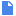  2. Normal working area.MP4 3. 1st and second fly ball to OF.MP4 4. 2nd and 3rd base hit.MP4 5. angle first base pick off.MP4 6. Base hit runner on second.MP4 7. E3.MP4 8. Ground ball infield.MP4 9. hit and run.MP4 10. long fly ball left field line.MP4 11. runner stretching to double.MP4 12. signs to myself.MP4 13. slow roller first base.MP4 14. steal 2B.MP4 15. working area 1.MP4